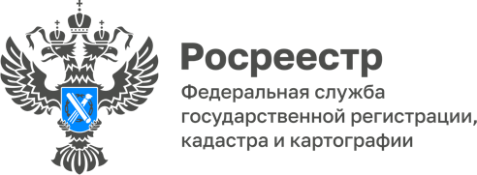 Проводить собрания членов садово-огороднических некоммерческих товариществ стало гораздо прощеНе секрет, что собрать всех членов СНТ и ОНТ для проведения общего голосования достаточно сложная задача. Решить её можно перенеся встречу в online-формат с применением электронных или иных технических средств. Такая возможность уже закреплена в Федеральном законе № 312-ФЗ, однако Росреестр предлагает использовать для обсуждения самые доступные и понятные для граждан площадки.«Росреестром разработан максимально простой механизм. Участники собрания могут выбрать для голосования страницу товарищества, отдельную платформу или даже мессенджеры. Главное, чтобы за каждым членом СНТ в реестре был закреплён номер телефона или адрес электронной почты. Если с них приходит сообщение председателю или в чате, то такой голос должен быть засчитан», - рассказала руководитель Управления Росреестра по Республике Алтай Лариса Вопиловская.В первую очередь, членам товариществ необходимо внести изменения в свой устав и указать там:Перечень вопросов для дистанционного голосования;Порядок, регламентирующий принятия решений, а также хранения и учёта результатов собрания;Площадку или систему, которая будет использоваться для голосования.Важно помнить, что online-формат собраний можно использовать только если голосование на нём проводится заочно или очно-заочно.Существует также определённый порядок, который должен соблюдаться:Необходимо уведомить членов товарищества о проведении голосования и указать, на какой площадке оно будет проводиться, порядок подтверждения участия и направления решения;Следует обеспечить идентификацию каждого участника и результатов его голосования;После получения решения каждый проголосовавший получает уведомление о том, что голос был учтён. При необходимости (в случае, предусмотренном законом) голосование может быть тайным.Все решения, принятые в ходе обсуждения, заносятся в протокол, который содержит результаты голосования, информацию о решении каждого участника, сведения о проголосовавшем, а также дату и время поступления этих сведений. При необходимости, к нему может быть приложена видеозапись собрания.Материал подготовлен Управлением Росреестра по Республике Алтай